Previewing Activity:Think of as many uses for a sock as you can.  You have 5 minutes.How many Polar bear cubs are swimming in the ice-hole?
_______Polar Bear Cubs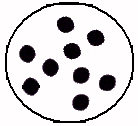 Memorize these numbers:  4  7   31   98   15   55   71 ______________________________________________________________________________________________________________BBC : How Smart Are You?Intelligence Video  (http://www.youtube.com/watch?v=kA78zeCR0iQ)Directions: While watching each segment, please rate each person on a scale of 1-7 (1 being the highest and 7 being the lowest).What is G?What is the opposite of G?PersonIQ TestAlternative Use of SocksCreative Intelligence PaintingEmotional IntelligenceChess Player (f)Jet Pilot (m)Opera Singer (f)IQ Test Expert (m)Physicists (m)Artist (f)Dramatist (f)